            SVCR GOVERNMENT DEGREE COLLEGE – PALAMANER                             DEPARTMENT OF HORTICULTURE                                 STUDENT SEMINAR- 2020-2021 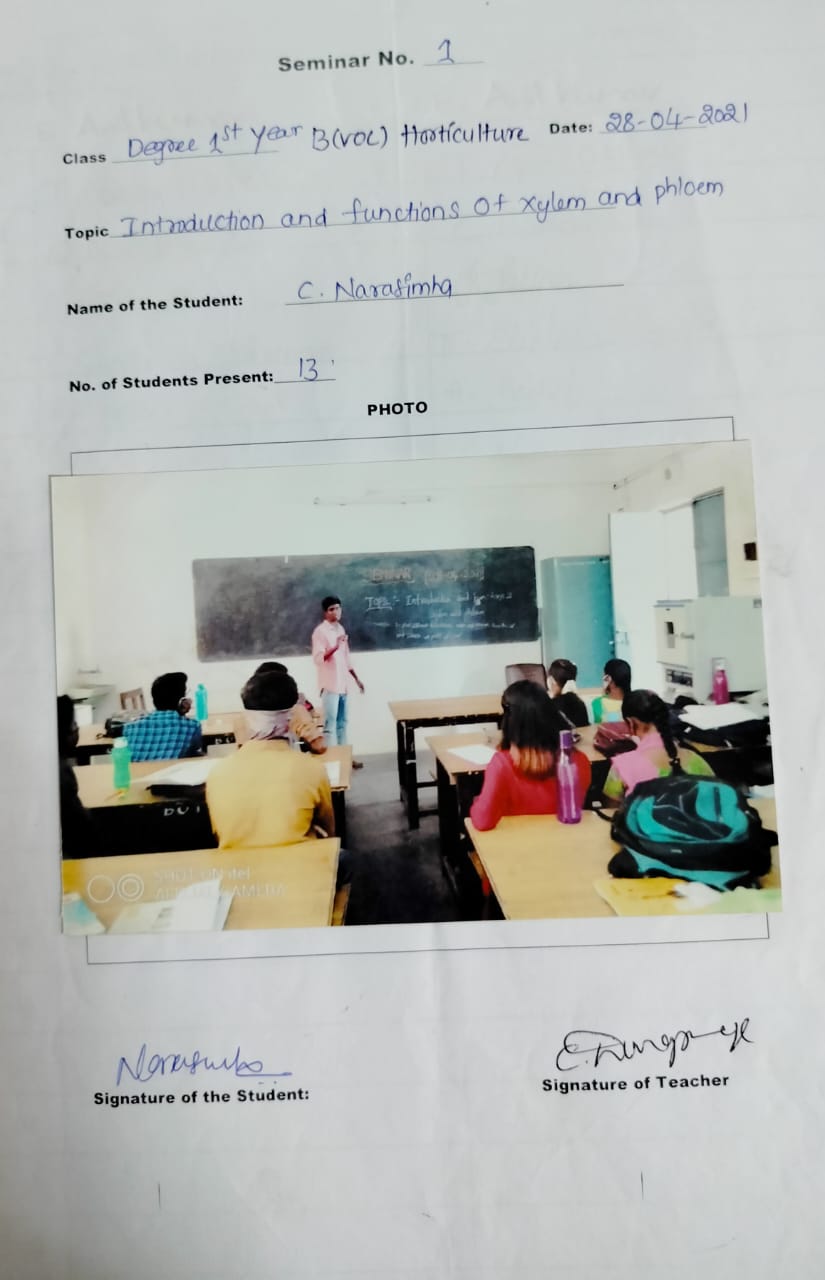 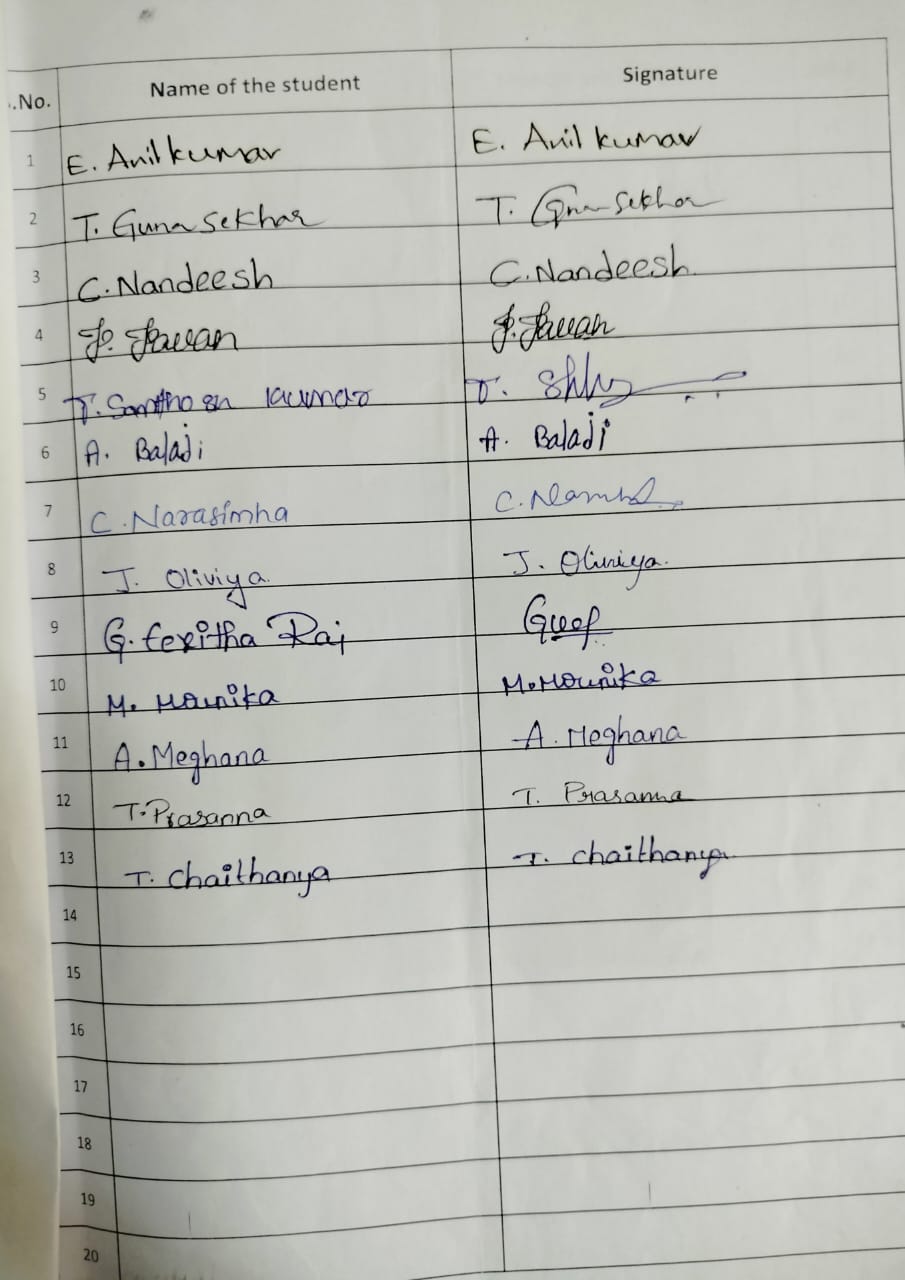 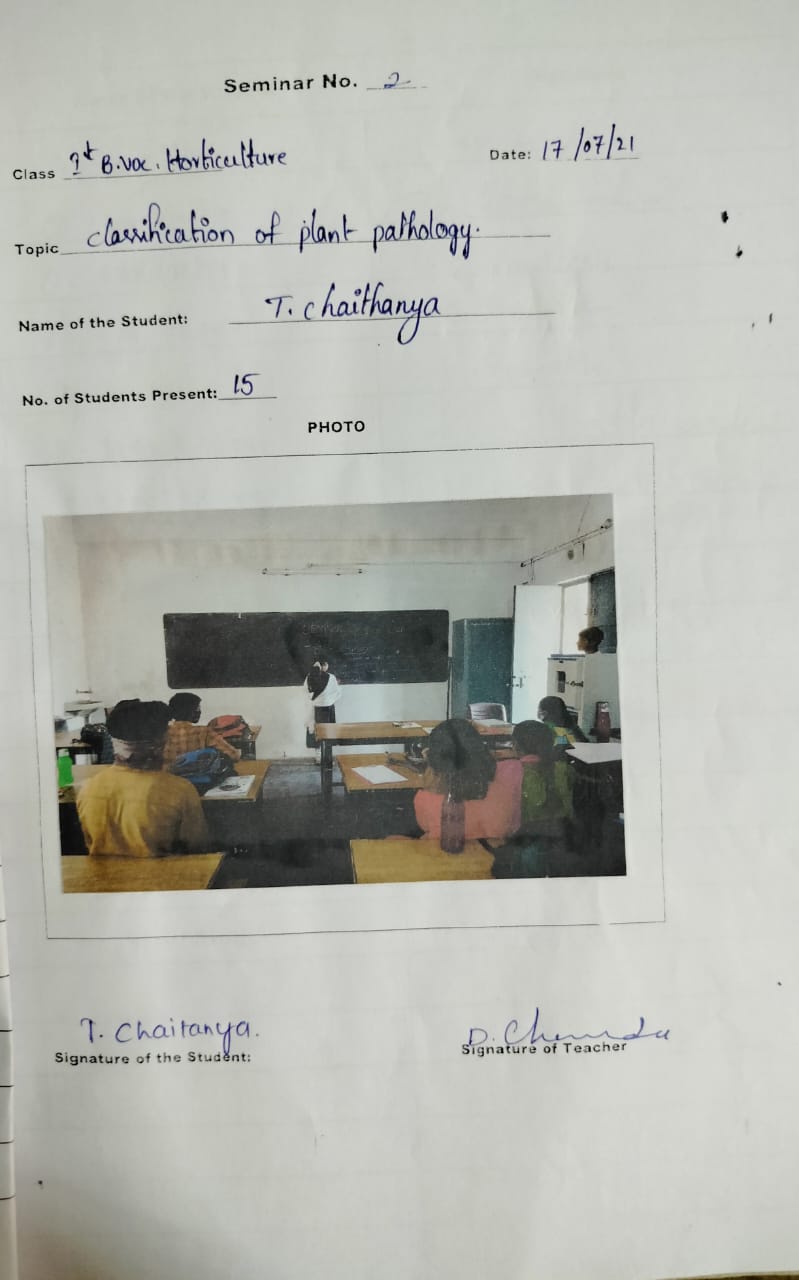 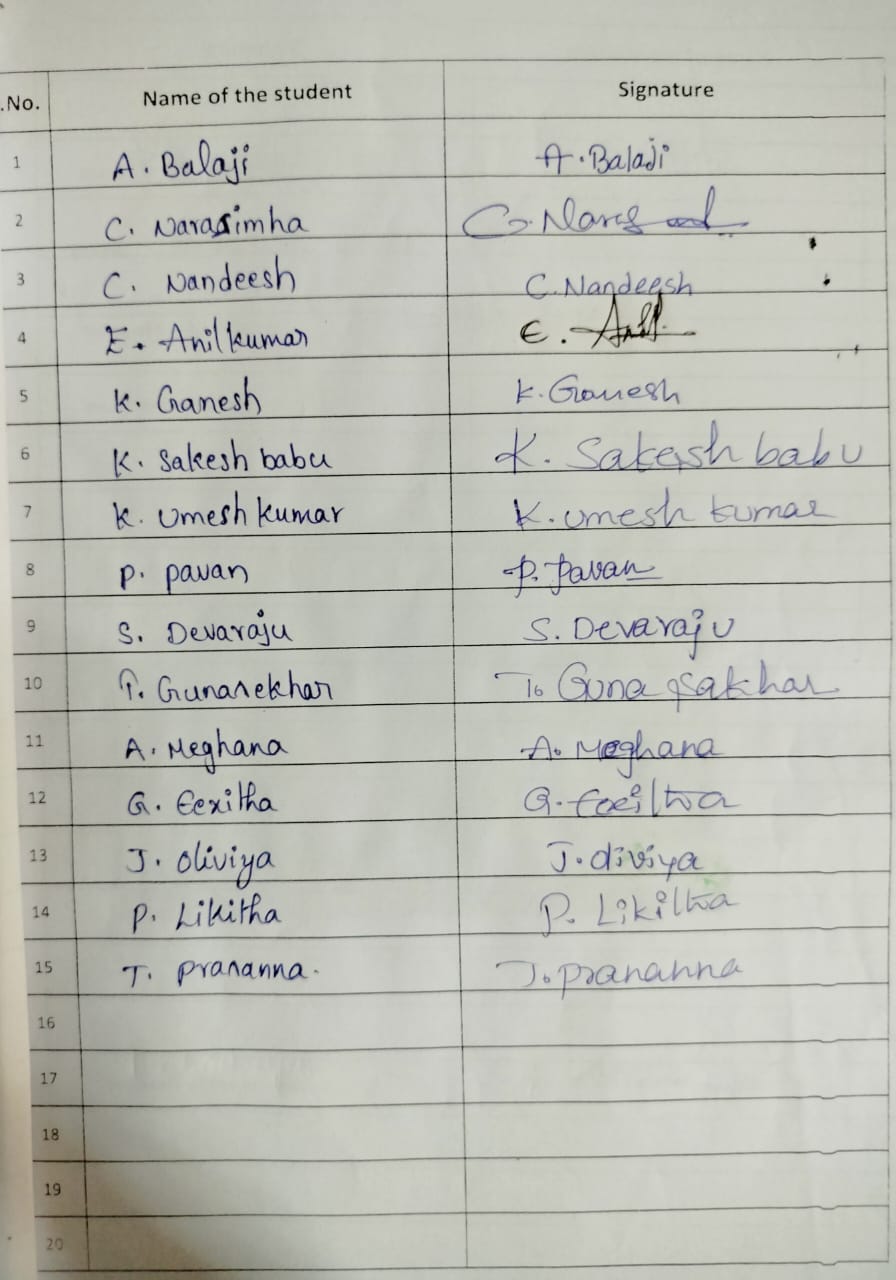 S.NO  DATE  STUDENT NAME  TOPIC  ACTIVITY  ACTIVITY DETAILS  1 28/04/2021  C.NARASIMHA  INTRODUCTION AND FUNCTION  OF XYLEM AND  PHLOEM  STUDENT  SEMINAR  STUDENT SEMINAR  CONDUCTED TO I B.VOC  HORTICULTURE STUDENTS BY    D. CHANDU LECTURER IN  HORTICULTURE  2  17/07/2021  T. CHAITHANYA  CLASSIFICATION OF PLANT  PATHOLOGY  STUDENT  SEMINAR  STUDENT SEMINAR  CONDUCTED TO I B.VOC  HORTICULTURE STUDENTS BY   D. CHANDU LECTURER IN  HORTICULTURE  